【专硕】心理学院应用心理专硕（MAP）2017年春季学期学位工作安排各位同学好：现将2017学年春季学期学位工作安排通知如下，请拟申请参加2017年5月份答辩的同学仔细查阅通知，根据通知要求按时完成相应工作：1、提交论文初稿给导师为论文撰写与修改预留充足的时间，以免影响顺利申请学位。申请人于2月10日前提交完成的初稿给导师审阅。2、提交导师指导后的完成稿申请人于2月28日前提交导师指导后的完成稿给导师审阅。3、学位信息采集①申请条件：已完成本专业学位培养方案规定的课程学习和实践任务，考核合格，完成学位论文，经指导教师同意，可申请学位。②学位信息采集：3月31日以前，登陆北师大研究生院网站→“学籍管理与常用链接”→“研究生院管理系统”→ “研究生学位系统”→“研究生学位”→“提交学位申请”。学位信息是学位备案的必要内容，必须完整填写、保存并提交（注：学位系统用户名为学号、初始密码为连续8位出生日期，若不能登陆，请电话咨询吴老师：58807820）。备注：如在3月31日前未在网上提交学位信息的，则视为放弃本次答辩。4、领取学位论文材料　　申请人于3月6日前(可在院内抽查提交纸质版论文时领取)前往后主楼1428办公室领取学位论文封皮、学位审批材料封皮、毕业生登记表。其余学位环节所需表格可在研究生学位系统中下载打印，具体下载打印与提交时间见后文附件。论文封皮申请人自行留用，毕业生登记表、学位审批材料封皮请填好后，待留到5月份答辩提交材料是一并提交至MAP教育中心。5、论文院内抽查申请人于3月6日前将纸质版论文1本（导师签字）以及论文原始数据提交到MAP教育中心。MAP评审组将于3月6日-3月24日组织抽查，抽查主要是针对论文格式和原始数据等。抽检意见将于3月25日-30日左右反馈申请人。　具体提交材料如下：①完整的论文电子版（含封面、目录和参考文献等）②论文原始数据（excel、SPSS格式文档，含Label）③数据统计分析结果，SPSS格式 ④问卷电子版、问卷录入结果、访谈大纲、不透漏隐私的访谈转录文档等。（论文中使用的调查工具或实验程序和材料如录音、视频、问卷、访谈文本、视频脚本等原件自存备查）。⑤纸质版论文1本（按照学位论文要求双面打印，并加装封皮、胶纸）提交至MAP教育中心。（导师签字）格式要求请见附件。样板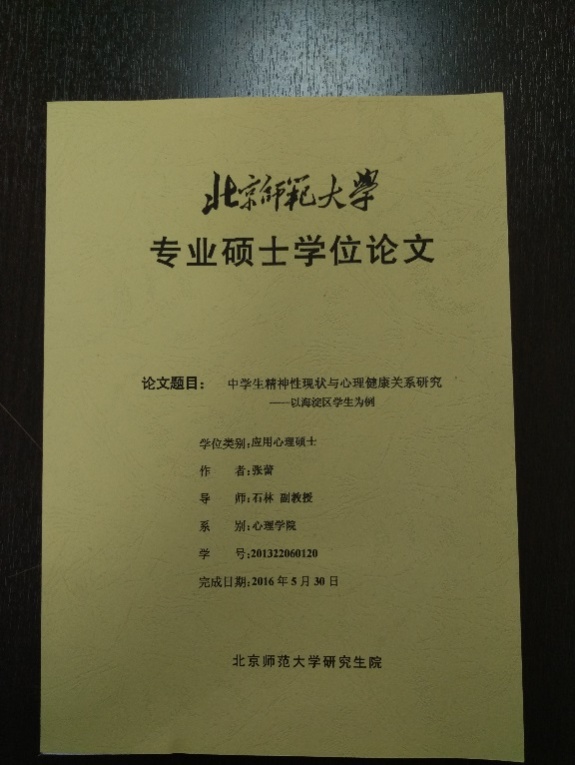 以上①②③④电子版材料请打包压缩文件，命名：学号+学生姓名+导师姓名+论文原始材料，发送到邮箱mapbnu@bnu.edu.cn；纸质版论文提交到后主楼1428。（如有需要，邮寄地址：北京市海淀区新街口外大街19号后主楼1428 熊老师58804140；15201611363）6、论文检测　　申请人于4月3日前将论文全文电子版（命名：zs_姓名_学号）发送到mapbnu@bnu.edu.cn，按学校要求进行论文检测。过期未提交者视为放弃。申请人提交的论文命名格式务必为zs_姓名_学号。送检测电子版论文应包含以下部分：目录、摘要、正文、参考文献。封页、申明、附录（量表、问卷）、致谢，经导师同意后可以删除。否则将不予检测，每人仅限检测一次，检测通过者方可进入下一环节。全文总引检测率≥15%，为检测未过，延期答辩；5%≤全文总引检测率≤15%，修改论文，提交修改说明，导师、导师组审定后送审或取消答辩资格。全文总引检测率＜5%，自行修改，导师审定后送审。反馈论文检测结果于4月10日左右反馈给申请人。备注：关于论文检测我院将严格执行研究生院学位【2015】第04号 关于做好研究生学位论文检测工作的通知。7、论文评审    ①准备送审材料　　申请人将《论文送审审批表》（见附件）、检测报告（简洁版）【检测通过后由学院发邮件告知】及论文送交导师审阅，经导师审定并在《论文送审审批表》中签署同意送审意见后，由学院组织送审。导师签署同意方可送审，否则无法进行论文评审。　　请于4月12日前将导师签字同意的论文送审审批表，检测报告（简洁版）一式一份交至后主楼1428办公室或MAP教育中心信箱。　②系统提交送审论文　导师同意送审后请于4月12日前登录研究生学位系统，提交电子版论文以备送审。　注意事项：（1）请将电子版论文转换成PDF格式；（送审论文应与检测论文保持一致。送审论文请删除封面和致谢部分。）（2）登录系统后点击硕士论文送审一栏，点击方式一，选择新窗口新建，操作如图所示：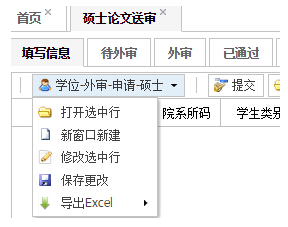 　　填写如下的相关信息后，将电子版论文（PDF格式）上传，保存后点击上方的提交按钮方可操作成功。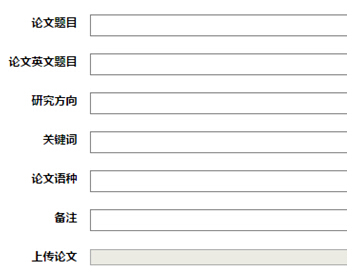 如上信息请严格按照论文的实际情况填写，研究方向请统一填写应用心理。③等待送审结果请务必于4月12日前提交完成，否则将无法进行论文送审，评阅结果请在2周后登录系统自行查阅。论文评审意见及处理办法8、论文答辩论文检测、评审通过，学位材料提交完整、审核通过方能进行答辩。①提交答辩申请已通过论文评审的同学，请尽快登录研究生管理系统提交答辩申请。登录路径：北京师范大学研究生院网站--在“学籍管理与常用链接” 栏下点击 “研究生院管理系统”→“研究生学位系统”→”学位申请”“提交答辩申请”。 [用户名：学号，密码：8位生日]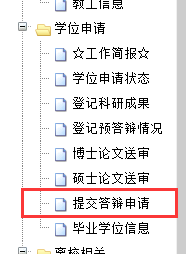 ②、答辩材料审核（材料填写说明详见附表1）1、纸质版答辩材料一式三套，按顺序排好，答辩前5个工作日交到院办后主楼1428熊老师处。要求：答辩申请表三张和登记表三张单独拿出叠放在黄色封皮内最前面，以便签字盖章。其它按要求分别顺序排放即可。2、系统内答辩申请提交至院系审核页面（登录办法见本通知第一条）。3.研院审核通过，答辩秘书统一在1428处领取答辩表决票后以及答辩材料后方可答辩，否则答辩无效。③答辩    1.答辩具体时间由导师根据实际情况确定。2.答辩前一周将答辩信息采集表（由导师确认的答辩秘书统一提交）发送至mapbnu@bnu.edu.cn,答辩信息需在学院官网公示至少3天，没有按照要求公示的学位论文答辩视作无效答辩3.答辩秘书于答辩前3天在1428统一领取学生答辩材料，由答辩秘书交于答辩学生。④材料返回答辩结束后请速将以下材料送回院办MAP办公室14281、答辩材料一式三套，按封皮内页顺序排放整齐 (答辩结束速返回1428)2、答辩表决票（放在黄色封皮内）(答辩结束速返回1428)3、提交学位论文的完整版本（含电子版和印刷版）。（6月5之前）1）电子版（请注意要提交两次）：申请人将通过论文答辩并修改完善的学位论文，按要求提交全文电子版（电子版必须与纸质版一致），登录“学位系统”点击：“上传学位论文”。另登陆学校图书馆网站，在“学位论文提交系统”中提交论文电子版。 2）纸质印刷版2本（本人和导师签字）：交到院办1428.⑤答辩截止日期所有毕业硕士研究生须在5月30日之前完成答辩，请同学们抓紧时间！9、电子离校 电子离校手续将于答辩结束后6月份上旬开始办理，具体通知后续下发，请届时关注。10、毕业证、学位证书领取时间后续再通知学历证、学位证书必须由本人亲自领取，不可代领。另，没有参加学校统一照片采集的同学，还需自行到中国图片社采集照片，并将照片纸质版和光盘于5月1日前交到MAP教育中心。11、涉密论文审批2016年3月20日前提交涉密论文书面申请(学位授予-常用下载)，经培养单位审核后，统一交至学位办。为保证涉密论文工作的严肃性，过时不再受理。涉密学位论文的电子版、1册印刷版及《北京师范大学保密论文审批表》由研究生本人直接送存学校图书馆。    如有问题请咨询熊老师，办公电话：58804140  QQ:331819090祝大家学业顺利！心理学院MAP教育中心2016年12月附录：答辩材料填表说明答辩材料填表说明评审意见处理办法全体评阅人意见为“同意答辩”或“略做作修改后直接答辩”在导师（组）指导下，按照评阅人意见对论文进行修改完善，经导师（组）审阅同意后，准予进入论文答辩环节如有评阅人意见为“需做重大修改后，方可答辩”在导师（组）指导下，按照评阅人意见，认真修改论文，写出修改说明。经导师（组）审查同意后，将修改后的论文和修改说明送原评阅人重新评阅，经全部评阅人同意后方可进行答辩。如有评阅人意见为“ 不同意答辩”终止本次学位申请。（三个月之后，一年之内可再次申请学位。两次申请仍未通过，终止其学位申请。）时间流程材料下载出处填写要求上交数量答辩前5个工作日提交答辩材料1.北京师范大学专业型硕士研究生学籍表ss系统-信息采集里的《北京师范研究生登记表》下载在SS系统填写完整，打印出来，贴上照片1-2寸均可，本人确认信息准确无误后签字。3份原件答辩前5个工作日提交答辩材料2.中文成绩单由MAP办公室统一打印，学生不需要准备无无答辩前5个工作日提交答辩材料3.答辩申请表SS系统-学位申请-我的申请与下载-《答辩申请表》下载学位论文通过网上评审后，学生登陆系统录入、保存并提交相关信息，下载已生成的《答辩申请表》。导师审阅论文，并签署《答辩申请表》。院系主管意见和学位评定分委员会意见不必填，只要提前准备好相关材料，交到1428熊老师处即可，MAP中心统一找院领导签署意见。3份原件+双面打印答辩前5个工作日提交答辩材料4.硕士学位论文评议书ss系统-学位申请-硕士论文送审-点击评阅书-《论文评议书》下载无（系统自动生成）3份原件+双面打印答辩前5个工作日提交答辩材料5.学位论文答辩记录表SS系统-学位申请-我的申请与下载-《答辩记录（情况）表》在网站下载表格后，填写学生和论文基本信息即可。1份原件+2份复印件+双面打印（复印件答辩结束，在复印上交）